Система мероприятий реализации Проекта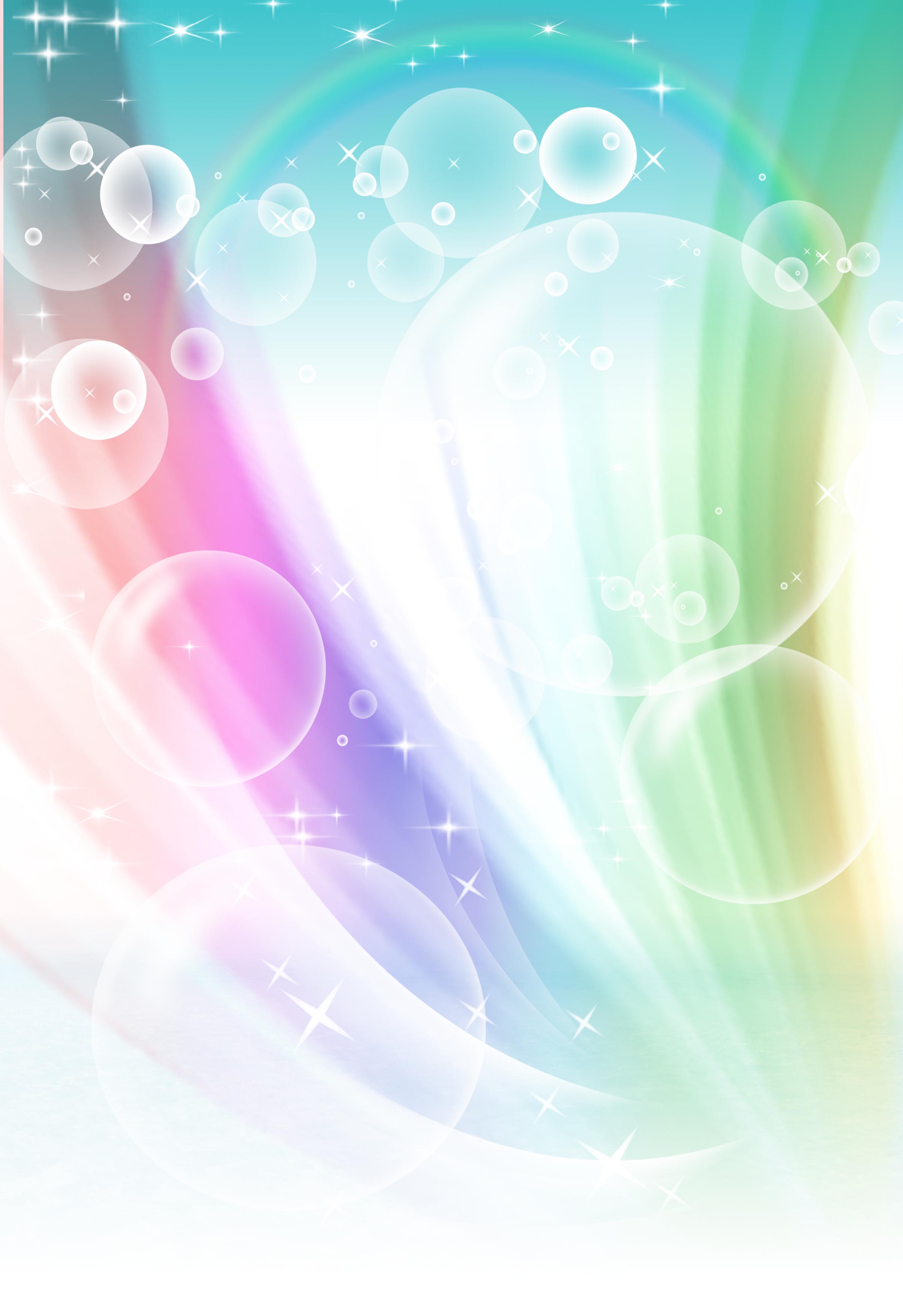 Этапы реализации проекта№ЗадачиДействияРезультат1Повышение профессиональной компетентности педагогаПрохождение педагогом курса обучения по коллективной анимационной деятельности с детьми на базе проекта МульттерапияСертификат прохождения курса обучения коллективной анимации с детьми 2Создание материальных условия для реализации проектаОборудование рабочего местаПриобретено необходимое оборудование: фотоаппарат, компьютер, штатив, стол со стеклами, осветительные приборы3Просветительская деятельность с педагогами по мультипликации с детьмиПедагогический совет на тему «Совершенствование форм работы по реализации проектной деятельности в форме интегративного обучения с использованием мультимедийных технологий»Семинар для педагогов ДОУ «Мульттерапия»Выступление по теме «Проектная деятельность с дошкольниками «Мультфильм как зеркало души» одна из форм работы педагогаПредставление инновационной разработки «Мультстудия Родничок» в виде наглядного методического материала4Просветительская деятельность с родителями по мультиплика-ции с детьмиПредставление наглядного материала для родителей по теме «Мультипликация с детьми»Оформлен стенд «Советы педагога» по теме «Мультипликация с детьми»5Планирование и систематизация теоретического материала для организации работы с детьмиРазработка рабочей программы  «Мультстудия Родничок»Рабочая программа «Мульстудия Родничок» принята на педсовете Детского сада № 261 ОАО «РЖД»6Вызвать у детей интерес к анимационной деятельности, мотивировать их к деятельностиПроведение пробных занятий с детьмиСоздание творческого продукта в виде мини-мультфильмов:«Веселое путешествие»,«Матрешки», «День рождения гнома»7Интернет-огласка открытия мультстудииРегистрация мультстудии на официальном сайте  ДОУРазмещение рабочей программы  «Мультстудия Родничок» на сайте ДОУ